DR SINDHOO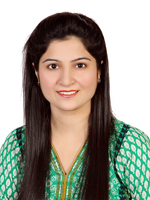 SINDHOO.332765@2freemail.com GENERAL PRACTITIONEROBJECTIVELooking for a position in an established hospital where I could serve people with my experience, knowledge and skills for better growth and reputation of the firm.SYNOPSIS	Qualified HAAD examination held in Sept 2016.Registered License Holder by Pakistan Medical & Dental Council (PMDC License # 63831-S)Currently looking forward to work as a General Practitioner in reputable health organization in Abu Dhabi Emirate.3+ years of strong and progressive medical experience as a General Physician, and covered the duties of a medical officer in the departments of Pediatric, Medicine, Gynecology, Emergency and surgery.Ability to diagnose, prescribe and treat patients health issues very confidently.Competency in IT and computerized use of health records to maintain database for health center.Currently available in Abu Dhabi on Visit VisaEDUCATION	PROFESSIONAL EXPERIENCE	PERSONAL INFORMATION Date of birth: 01-03-1990
Languages: English, Urdu, SindhiMarital Status: Married
Nationality: PakistanReference will be available upon requestSr. #QualificationYearInstitution1HAAD–GENERAL PRACTITIONERSept 2016Health Authority Of Abu Dhabi, UAE2MBBS – BACHELOR OF MEDICINE & BACHELOR OF SURGERY2013(LUMHS) Liaquat University Of Medical And Health Sciences, Sindh Pakistan3Higher Secondary School Certificate2007Board of intermediate & Secondary Education - Sukkur Pakistan4Secondary School Certificate2005Board of Intermediate & Secondary Education - Larkana PakistanSr. #InstitutionYearDuties & Responsibilities1HOLY FAMILY HOSPITAL KARACHIMay 2014 To April 2016Worked as General Physician, Pediatric (including Pediatric intensive care unit and neonatal intensive care unit)Successfully treated and dealt outpatient, ward and Emergency department.My job responsibilities include history taking, physical examination, recommending test for further  investigation, diagnosis and management plans of Patients for ward and out-patient department.Strong experience in dealing with emergency patients. Attained training for 3 months2RIMS Hospital (Royal Institute Of Medicine And Surgery –Karachi Pakistan   April 2014 To May 2014Worked as a Resident Medical Officer.My duties include: perform complete medical examination, taking fill history, diagnosis, recommended further test if required.Dispense medications to patient in accordance with patient’s recognized and diagnosed health crisis.3CIVIL HOSPITAL KARACHIMarch 2013 To April 2014As a Medical InternMarch 2013 to Sep 2013 – Medicine and Pediatric (including Emergency & Medical ICU)Oct 2013 to Apr 2014 – Surgery & Gynecology / OBS  (incl. Emergency & ICU)